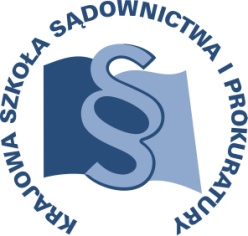 OSU – II – 1410 – 30/13	                  Lublin, dnia 3 października 2013 r.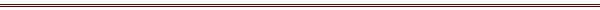 P R O G R A MKONSEKWENCJE CZŁONKOSTWA W UNII EUROPEJSKIEJ DLA PRAKTYKI ORZECZNICZEJ SĘDZIÓW (SZKOLENIA SYSTEMOWE)C17/F/13DATA I MIEJSCE:2 grudnia 2013 r.			  	Sąd Okręgowy w Szczecinie
							ul. Małopolska 17										70-515 Szczecin							Sala nr 313
							tel. (91) 448 00 02ORGANIZATOR:Krajowa Szkoła Sądownictwa i Prokuratury Ośrodek Szkolenia Ustawicznego i Współpracy MiędzynarodowejDział CywilnyKrakowskie Przedmieście 62,  20-076 Lublintel. 81 440 87 14							fax. 81 440 87 28 OSOBY ODPOWIEDZIALNE ZE STRONY ORGANIZATORA: - merytorycznie:sędzia Wojciech Postulskitel. 81 440 87 15kom. 603 711 844 e – mail: w.postulski@kssip.gov.pl - organizacyjnie:Małgorzata Staniaktel.  0 -81 440 87 14e – mail  m.staniak@kssip.gov.plWYKŁADOWCY: SSO Bohdan BieniekSędzia Sądu Okręgowego w Olsztynie – Wydział Pracy i Ubezpieczeń Społecznych, kierownik Sekcji Ubezpieczeń Społecznych, wykładowca w Katedrze Pedagogiki Społecznej Uniwersytetu Warmińsko-Mazurskiego w Olsztynie. Uczestnik szeregu seminariów i konferencji organizowanych przez Ministerstwo Sprawiedliwości. Wieloletni wykładowca na szkoleniach z zakresu prawa pracy ubezpieczeń społecznych.SSR Tomasz KałużnySędzia orzekający w sprawach z zakresu prawa pracy i ubezpieczeń społecznych, wykładowca na Wydziale Prawa Uniwersytetu w Białymstoku, współpracujący z The European Association
of Labour Court Judges (EALCJ), International Labour Organization (ILO) oraz w ramach sieci Court Coordinators European Law (CCE).2 grudnia 2013 r. 9.00 – 10.30 	Najważniejsze problemy stosowania prawa UE przez sądy powszechne – wprowadzenie do tematu.	prowadzenie – SSO Bohdan Bieniek			– SSR Tomasz Kałużny	10.30 – 10.45		Przerwa kawowa10.45 – 13.00		Rozwiązywanie kazusów (cz. I) identyfikowanie sprawy unijnejdokonywanie prounijnej wykładni, ocena bezpośredniej skuteczności przepisu prawa UE, zasada pierwszeństwa, odmowa zastosowania przepisu prawa krajowego sprzecznego  prawem UE formułowanie pytań prawnych do TK i SN13.00 – 13.15		Przerwa kawowa13.15 – 14.45		Rozwiązywanie kazusów (cz. II) 14.45 – 15.30	Podsumowanie warsztatów i wyjaśnienie kwestii budzących kontrowersje. Prezentacja możliwości wykorzystania materiałów szkoleniowych w codziennej działalności orzecznicze.Warunkiem wydania zaświadczenia o uczestnictwie w szkoleniu jest faktyczna obecność
na wszystkich zajęciach, potwierdzona podpisem na liście obecności.Program szkolenia dostępny jest na stronie internetowej Krajowej Szkoły pod adresem:www.kssip.gov.plZ upoważnienia Zastępcy Dyrektora
Krajowej Szkoły Sądownictwa i Prokuratury
ds. Szkolenia Ustawicznego i Współpracy Międzynarodowejsędziego Adama Czerwińskiego/-/Kierownik Działu Cywilnegosędzia Greta Książkiewicz